<$V>Description</$V><$C:MilestoneTasks SortProperty="EndDate" SortDirection="0" prefix="<table style='width:100%;' border='1' bordercolor='#FFFFFF'><tr><td style='width:25%; background-color: #FEDE00; padding:6px'>MILESTONE</td><td style='width:55%; background-color: #FEDE00; padding: 6px'>DESCRIPTION</td><td style='width:20%; background-color: #FEDE00; text-align:center; padding: 6px'>DELIVERY SCHEDULE</td></tr>" suffix="</table>"><tr><td style="vertical-align:top; background-color: #E5EAEE"><$V>Name</$V></td><td style="vertical-align:top; background-color: #E5EAEE"><$V>Description</$V></td><td style="vertical-align:top; text-align:center; background-color: #E5EAEE"><$V formatmask="MM/dd/yyyy">EndDate</$V></td></tr></$C:MilestoneTasks><$C:Resources GetAllByPropertyName="User.IsProjectResourcePlaceholder" GetAllByPropertyValue="false" SortProperty="User.FirstName" SortDirection="0" prefix="<table style='width:100%;' border='1' bordercolor='#FFFFFF'><tr><td style='width:25%; background-color: #FEDE00; padding: 6px'>NAME</td><td style='width:40%; background-color: #FEDE00; padding: 6px'>SKILL SET</td><td style='width:35%; background-color: #FEDE00; padding: 6px'>EMAIL</td></tr>" suffix="</table>"><tr><td style="vertical-align:top; background-color: #E5EAEE"><$V>User.FirstName</$V> <$V>User.LastName</$V></td><td style="vertical-align:top; background-color: #E5EAEE"><$V>ResourceTypeEffective</$V></td><td style="vertical-align:top; background-color: #E5EAEE"><$V>User.EmailAddress</$V></td></tr></$C:Resources>Phone | Web Address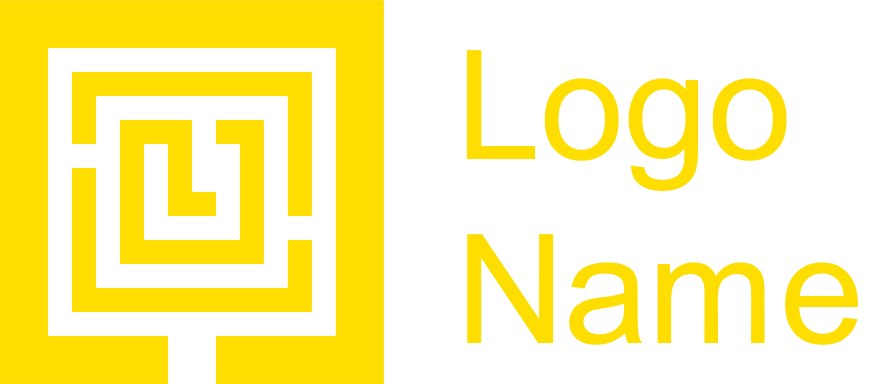 <$V>Name</$V><$V>Name</$V><$V>Name</$V><$V>Name</$V><$V>Name</$V>Budget	May 30, 2020<$V>TargetWorkTotalCostBillable</$V>	<$V>PrimaryProjectManager</$V>Project DescriptionMilestone DeliverablesTEAM Responsibilites